Programma Erasmus+ 2019/2020Mobilità degli StudentiLettera di AccettazioneIl sottoscritto ______________________________________________________________________________________iscritto per l’a.a. _______/________ al _____ anno del Corso di __________________________________________DICHIARA DIACCETTARE     la mobilità Erasmus Studio a.a. 2019/2020con destinazione __________________________________________________________________________________Durata della mobilità 	______________	(n. mesi)Urbino, _____________________		Firma _____________________________Cellulare _____________________		E-mail _____________________________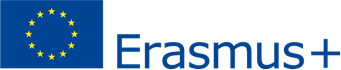 